TZK1. Hodanje četveronoške 5x 3m2.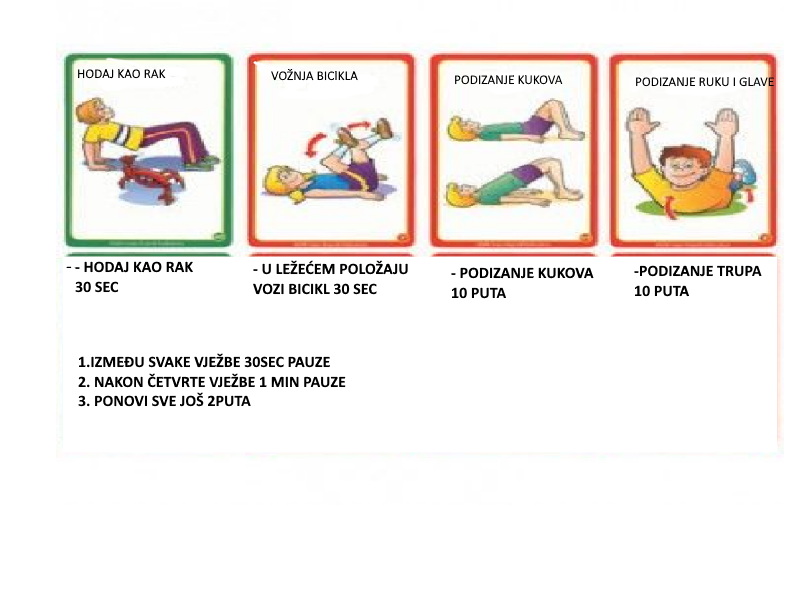 3. Slobodna igra loptom